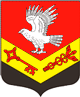 Муниципальное образование«ЗАНЕВСКОЕ   ГОРОДСКОЕ   ПОСЕЛЕНИЕ»Всеволожского муниципального района Ленинградской областиАДМИНИСТРАЦИЯПОСТАНОВЛЕНИЕ16.04.2021	№ 337д. ЗаневкаО внесении изменения в постановление от 25.12.2020 № 696 «О принятии в казну МО «Заневское городское поселение» имущества»В соответствии с Федеральным законом от 06.10.2003 № 131-ФЗ «Об общих принципах организации местного самоуправления в Российской Федерации», решением совета депутатов МО «Заневское городское поселение» от 24.05.2018 № 24 «Об утверждении Положения о порядке управления и распоряжения муниципальным имуществом МО «Заневское городское поселение», с постановлением администрации МО «Заневское городское поселение» от 05.04.2021 № 286 «О внесении изменений в наименование объекта МО «Заневское городское поселение», в связи с внесенным изменением в Едином государственном реестре недвижимости Ленинградской области от 12.04.2021,  администрация муниципального образования «Заневское городское поселение» Всеволожского муниципального района Ленинградской областиПОСТАНОВЛЯЕТ:1. Приложение к постановлению от 25.12.2020 № 696 «О принятии в казну МО «Заневское городское поселение» имущества» (далее – Постановление)  изложить в новой редакции, согласно перечню, указанному в приложении.2. Начальнику сектора управления муниципальным имуществом, учета и распределения муниципального жилищного фонда администрации Сердцелюбовой Т.В. внести изменение реестр муниципального имущества и предоставить сведения по имуществу начальнику финансово-экономического сектора – централизованной бухгалтерии - главному бухгалтеру администрации Скидкину А.В. 3. Начальнику финансово-экономического сектора – централизованной бухгалтерии - главному бухгалтеру  администрации Скидкину А.В. провести необходимые действия по изменению в бухгалтерском учете нефинансовых активов имущества казны, указанного в пункте 1 настоящего постановления.4. Настоящее постановление вступает в силу после его подписания. 5. Настоящее постановление подлежит официальному опубликованию в газете «Заневский вестник» и размещению на официальном сайте муниципального образования http://www.zanevkaorg.ru.6. Контроль за исполнением настоящего постановления оставляю за собой.Глава  администрации                                                                          А.В. ГердийПриложениек постановлению администрацииМО «Заневское городское поселение»от  16.04.2021  №  337Перечень имущества муниципального образования «Заневское городское поселение» Всеволожского муниципального района Ленинградской области№ п/пНаименованиеАдреснахожденияПротяже-нность (м.)Стоимость, в том числе НДС (руб.)1.Водопроводная сеть с целью водоснабжения индивидуальных жилых домов и закольцовки двух существующих водопроводов по адресу: Ленинградская область, Всеволожский район, д.Янино-2,кадастровый номер: 47:07:0000000:94526Ленинградская область, Всеволожский муниципальный район, деревня Янино-2 11799 574 250,00Итого:Итого:Итого:Итого:9 574 250,00